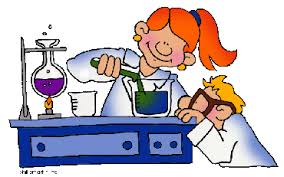 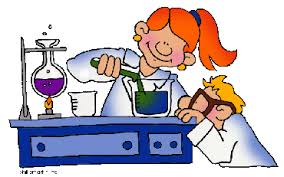 Data Table-                 EVIDENCE OF CHEMICAL REACTIONS / TYPE OF CHEMICAL REACTIONReactants(2 powders, 1 Solution)Starting Color/pHEnding Coloring/pHChanged from ___to __Temperature in degrees  Farenheight(Exo or Endo)Other observations: Gas made(for decomposition)consistency, texture(clumpy, Sludge, Dry) low viscosity, high viscosity), etc.